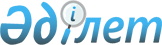 Қауымдық сервитут белгілеу туралыМаңғыстау облысы Қарақия ауданы Құрық ауылы әкімінің 2023 жылғы 1 ақпандағы № 21 шешімі
      Қазақстан Республикасының Жер кодексінің 19, 69 баптарына cәйкес, Құрық ауылының әкімі ШЕШІМ ҚАБЫЛДАДЫ:
      1. Осы шешімнің қосымшасына сәйкес Құрық ауылының Тоқымақ жерінен жалпы көлемі 37,1450 гектар, оның ішінде жайылымы 29,6 гектар жер учаскесін "Ak Su KMG" жауапкершілігі шектеулі серіктестігіне тұщы су құбырының құрылысын жүргізу үшін жер пайдаланушылардан алып қоймай 3 (үш) жыл мерзімге қауымдық сервитут белгіленсін. 
      2. "Құрық ауылы әкімінің аппараты" мемлекеттік мекемесі заңнамасында белгіленген тәртіппен:
      1) осы шешімді Қазақстан Республикасы нормативтік құқықтық актілерінің эталондық бақылау банкінде ресми жариялануға жіберуді;
      2) осы шешімнің оны ресми жарияланғаннан кейін осы шешімді Қарақия ауданы әкімдігінің интернет – ресурстарына орналастыруын қамтамасыз етсін.
      3. Осы шешім оның алғашқы ресми жарияланған күнінен кейін қолданысқа енгізіледі. Қауымдық сервитут белгіленетін жер учаскелерінің тізімі
					© 2012. Қазақстан Республикасы Әділет министрлігінің «Қазақстан Республикасының Заңнама және құқықтық ақпарат институты» ШЖҚ РМК
				
      Әкім 

Ғ.Салихов
Құрық ауылы әкімінің2023 жылғы 01 ақпандағы№ 21 шешіміне қосымша
№
Жер учаскелері берілетін жердегі жер пайдаланушылардың атаулары мен жер санаттары
Қауымдық сервитут белгілеу көлемі, га
I
Құрық ауылының жері
22,7757
1
Толқын ӨК
14,3693
Барлығы:
Барлығы:
37,1450